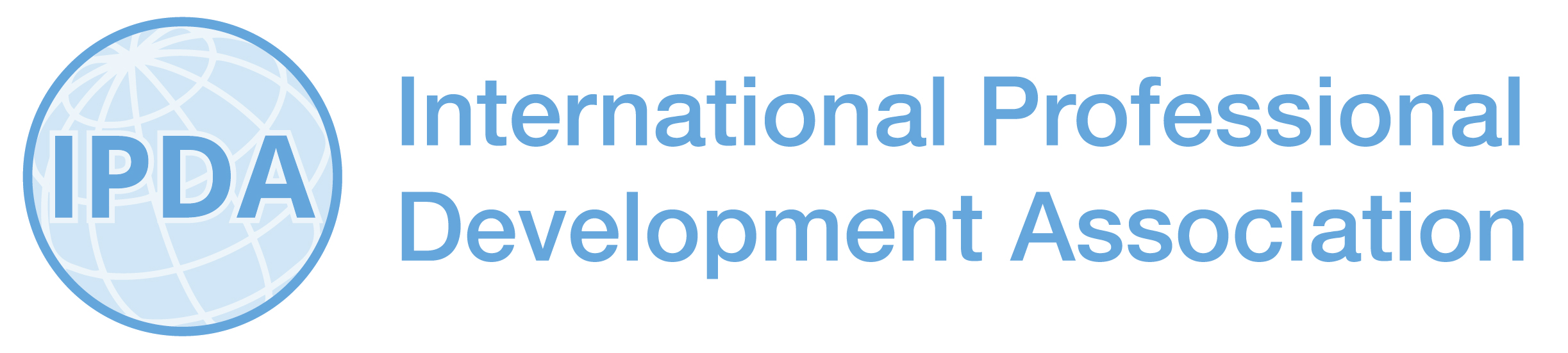 IPDA PrizeNomination ProformaGuidelines for thePROFESSIONAL DEVELOPMENT IN EDUCATION PRIZEA key purpose of the IPDA prize is to encourage ‘first time publication’. The nominees for this prize therefore, will not have had any work previously published in any peer reviewed academic journals.The winner should be currently or have been recently engaged in workplace-based enquiry/research this may or may not be related to a formal dissertation or thesis.The winning entry must demonstrate how the work under taken informs and advances continuing professional development policy and/or practice.The winning paper should clearly demonstrate innovative and creative thinking.Nomination form overleafNomination FormSubmissions other than through this Proforma will not be considered.Completed proformas should be sent to secretary@ipda.org.uk.Check the IPDA website for deadlines.Prize: Professional Development in Education PrizeCandidate Name: Candidate Contact address: Candidate Contact email: Title of Dissertation or Thesis or Report:Nature of award (i.e. Masters; PhD, DPhil, EdD): (if applicable)Name of University: Date commenced: Date submitted: (if applicable)Date awarded:(if applicable) PROPOSER NAME:Proposer email address:Supporting Statement by Proposer (maximum 500 words)Candidate’s Abstract (maximum 300 words)PROPOSER CONFIRMATION:For the IPDA Prize:Please confirm the candidate has not had any work previously published in any peer reviewed academic journals.